Очиститель карбюратора Артикул OMC10250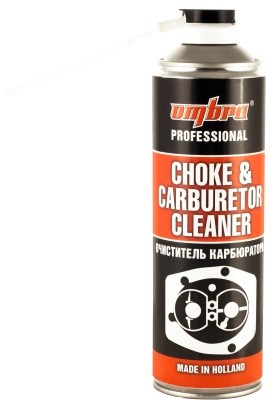 Инструкция по применениюНазначение:  Используется при ремонте и обслуживании карбюраторных систем питания различных транспортных средств. Быстро и эффективно очищает:Дроссельные заслонкиТопливные жиклёрыЭлектронный клапан принудительного холостого хода (ЭКПХХ)Механизм привода дроссельных заслонокГлавную дозирующую системуПоплавковую камеруУскорительный насос ЭкономайзерНаружные поверхности карбюратораУдаляет:ГрязьВысокотемпературные смолыСажуУглеродистые отложенияМасляные плёнкиПрименение: При заглушенном, холодном двигателе снять воздушный фильтр и обильно распылить состав на внешние и внутренние поверхности карбюратора. Для лучшего взаимодействия, оставить состав на 2-3 минуты. Запустить двигатель и распылять состав в течение 30 секунд во впускное отверстие карбюратора.Особенности продукта:Распылительная головка вращается на 360°Распыление возможно при любом положении баллона.Очиститель карбюратора OMBRA, в отличие от большинства присутствующих на рынке, является очистителем без ацетона.Внимание!!!!  На мототехнике применять состав только после демонтажа  карбюратора.ХарактеристикаOMBRAДругие очистителиУхудшение качества продукта при хранении, при температуре ниже +80С и выше 210СнетдаОсновасольвентыАцетон, технический гексан